【今日主題】正確的第一步講員︰張文亮弟兄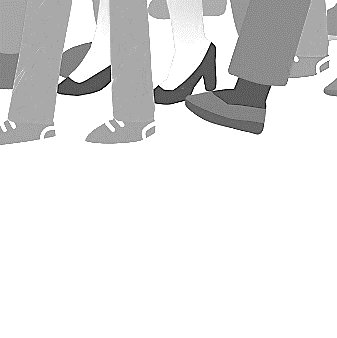 經文︰詩篇86:1~13「謀略必護衛你。」(箴言二：11)「謀略」的意思，是敏銳與睿智。敏銳是判斷事情，有正確的角度。睿智是看未來，知道主救贖。這是屬靈的精明，看得準，做事合乎主的心意；看得透，為人不以世界為纏累。我信主不久，大學聯考沒有上，國防醫學院沒考上，臺北工專也沒考上，我很難過，不知道應該如何禱告，上帝才會幫助我？我問我的輔導，他很同情我，他知道我很用功讀書，不會考試，他沒有講些鼓勵的話，他說: 「要敬畏主，祂是你的聰明。」我重考的成績更差，比去年低30分，卻有學校可以唸。我不會讀書與考試，是我的難過，我難過就禱告，禱告後就讀聖經，讀聖經後就有一點感動與力量去傳福音，然後，我就看到主已經預備好的聽眾，等著得救。這竟成為我與主耶穌的聯結。不順利與挫折裡，成為我信仰的開始，與遵行真理。我才體會，事奉主不需要受太多的裝備，只要禱告、讀聖經、傳福音，就可以看到主作工。傳福音後，再禱告、讀聖經。我難過時一把眼淚，到主面前哭；失意時，到主面前嘆息；下沉時，到主面前要力量；孤單時，與主更親近。  這是單純的要主，就是呆也要呆呆的愛主，這種生命裡的反應，是上帝的「謀略」，成為我一生的護衛。後來我在美國取得博士學位，成為臺灣大學的教授，我現在說自己不會讀書，不會考試，大概沒有人會相信。但是我懷念大學時的禱告、讀聖經、傳福音，與主親密的同行。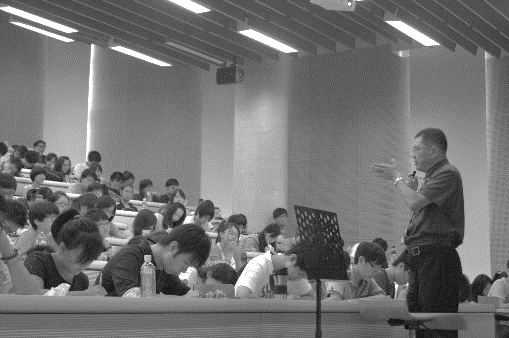 成功，反而失去與主聯結的機會；成名，反而失去一把眼淚跟隨主，夜裡嘆息到清晨的理由；受世界歡迎，反而失去抓著主的衣襟不放手，死賴活賴也要賴在主面前。上帝的帶領，與世界的第一志願不一定相同。世界的第一志願，是成為世界好用的人；上帝的帶領是荒野，使人心靈強健，親自認識主，一生主扶持。後來，我才知道這世界不缺好用的人，最缺的是認識主的人。現今，我還是禱告、讀聖經、傳福音，沒有什麼花招，用這最基本的裝備，跟隨主。上課時，我的學生問我：「老師來上課，是不是在傳教？」我當場說：「是，我若不是傳教，就不來教書了。」我的課有280個學生，是台灣大學全程錄音、錄影，對全世界廣播的課。學生說：「老師，講這麼白。」我說：「當然，你們從小受過國文、英文、物理、數學等的教育，就是沒有受過正確的宗教教育。所以你們讀很多書，受很多教育，也找不到意義，真正的意義，就在正確的信仰裡。我來教你們物理與生物，當然是傳教。」一顆貧窮的心，看似缺陷；帶著缺陷，轉向主，是聖靈的工作，來看一個詩人的禱告：(詩篇86:1-13)耶和華啊，求祢側耳應允我，因我是困苦窮乏的。(86:1)求祢保存我的性命，因我是虔誠人。我的上帝啊，求祢拯救這倚靠祢的僕人。(86:2)主啊，求祢憐憫我，因我終日求告祢。(86:3)主啊，求祢使僕人心裡歡喜，因為我的心仰望祢。(86:4)主啊，祢本為良善，樂意饒恕人，有豐盛的慈愛，賜給凡求告祢的人。(86:5)耶和華啊，求祢留心聽我的禱告，垂聽我懇求的聲音。(86:6)我在患難之日要求告祢．因為祢必應允我。(86:7)主啊，諸神之中沒有可比祢的，祢的作為也無可比。(86:8)主啊，祢所造的萬民，都要來敬拜祢，他們也要榮耀祢的名。(86:9)因祢為大，且行奇妙的事，惟獨祢是上帝。(86:10)耶和華啊，求祢將祢的道指教我，我要照祢的真理行；求祢使我專心敬畏祢的名。(86:11)主我的上帝啊，我要一心稱讚祢，我要榮耀祢的名，直到永遠。(86:12)因為祢向我發的慈愛是大的，祢救了我的靈魂，免入極深的陰間。(86:13)什麼是困苦窮乏的心？1. 期待聖潔的心(v.2)2. 期待拯救的心(v.2)3. 期待正確的心(v.2)4. 期待主憐恤(v.3)5. 心裡很難過(v.4)6. 期待得赦免(v.5)7. 期待學習(v.11)8. 期待永生(v.13)有顆窮乏的心，是蒙福的開始，「因為從頭一天直到如今，你們是同心合意的興旺福音。我深信那在你們心裏動了善工的，必成全這工，直到耶穌基督的日子。」 (腓立比書一章4，5，6)總結：1. 這是主耶穌的動工2. 主耶穌的成全3. 是給出生命，傳福音的一生本週各項聚會今日	09:30	兒童主日學		09:45	主日聚會	張文亮弟兄		09:45	中學生團契		11:00 《擘餅記念主聚會》		11:00 	慕道班	週二 19:30	英文查經班週三	19:30	交通禱告會	陳宗賢弟兄週四	14:30	姊妹聚會	許家蓁姊妹		15:30	姊妹禱告會	陳梅軒姊妹週五	19:00	小社青	查經聚會			愛的團契	希伯來書11週六	14:00	大專團契	門徒訓練		18:00	社青團契	分區家庭聚會《安息主懷+追思聚會》傅平弟兄已於1/23清晨安息主懷。預定於2/7(五)上午9:30於第二殯儀館真愛室(三)舉行追思與入殮。敬請代禱、參加。傅平弟兄在萬華醫院七年，感謝許多關心照顧他、並常常為他在病榻前禱告安慰的弟兄姊妹，願上帝親自記念各位。2020靈修操練研習會《無可言喻的密契》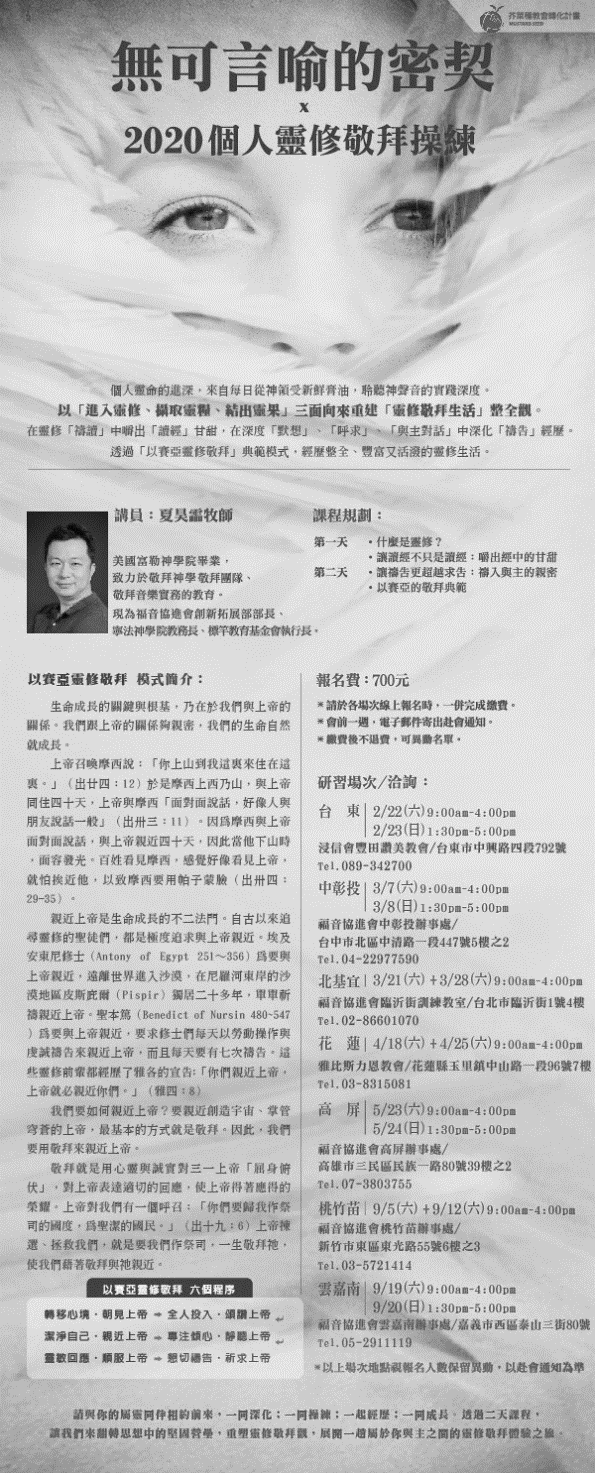 講員︰夏昊霝弟兄時間︰2/28~29(五~六)，兩全天。地點︰本教會大堂(台北聚會處)報名與費用︰每人1000元(含兩天課程、兩天早餐+午餐)，鼓勵全程參加，退費500元。填寫報名表後，於辦公室報名繳費 (詳情請參閱報名單-在長椅上)堅心倚賴你的，你必保守他十分平安，因為他倚靠你。你們當倚靠耶和華，直到永遠，因為耶和華，耶和華是永遠的磐石。                                                  以賽亞書26:13~14提摩太前書 2:2https://my.bible.com/bible/46/1TI.2.2提摩太前書 2:1-2https://my.bible.com/bible/46/1TI.2.1-2                                                       啟示錄21:5約翰一書 1:7https://my.bible.com/bible/46/1JN.1.7                                                        羅馬書1:17台北基督徒聚會處      第2619期  2020.02.02教會網站：http://www.taipeiassembly.org年度主題：回想˙回轉˙回復--改變你基督徒的壞習慣		主日上午	主日下午 	下週主日上午	下週主日下午	聚會時間：9時45分	2時10分	9時45分	2時10分	司     會：羅煜寰弟兄		呂允仁弟兄	領     詩：賴大隨弟兄	弟兄讀書會	賴映良弟兄	二月份同工會	司     琴：	王清清姊妹		俞齊君姊妹	  主席:任 駿弟兄	講     員：張文亮弟兄		下週講員：唐  華弟兄	本週題目：正確的第一步	下週主題：耶穌與尼哥底母論重生	本週經文：詩篇86:1~13	下週經文：約翰福音3:1-8	上午招待：蔣震彥弟兄 楊晴智姊妹	下週招待：吳瑞碧姊妹 施兆利姊妹		林和東弟兄北市中正區100南海路39號。電話（02）23710952傳真（02）23113751臺北市中正區100南海路39號。電話（02）23710952傳真（02）23113751《耶和華以勒》專用奉獻信封自2020年起，對以下屬於《基督徒聚會處差傳協會》之宣教士或專任教師者的奉獻，請填寫專用奉獻信封(在長椅上)︰彭書睿、林憶紜夫婦劉介磐弟兄曾嘉逸弟兄